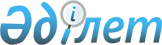 "Қостанай қаласының 2009 жылға арналған бюджеті туралы" мәслихатының 2008 жылғы 18 желтоқсандағы № 142 шешіміне өзгерістер мен толықтырулар енгізу туралыҚостанай облысы Қостанай қаласы мәслихатының 2009 жылғы 20 қарашадағы № 251 шешімі. Қостанай облысы Қостанай қаласының Әділет басқармасында 2009 жылғы 26 қарашада № 9-1-136 тіркелді

      "Қазақстан Республикасындағы жергілікті мемлекеттік басқару және өзін-өзі басқару туралы" Қазақстан Республикасының 2001 жылғы 23 қаңтардағы Заңының 6-бабына сәйкес Қостанай қалалық мәслихаты ШЕШТІ:



      1. "Қостанай қаласының 2009 жылға арналған бюджеті туралы" мәслихаттың 2008 жылғы 18 желтоқсандағы № 142 шешіміне (Нормативтік құқықтық кесімдерді мемлекеттік тіркеу тізілімінде тіркелген № 9-1-114, 2008 жылғы 30 желтоқсандағы "Қостанай" газетінде жарияланған) мына өзгерістер мен толықтырулар енгізілсін:



      Аталған шешімнің 1-тармағы жаңа редакцияда жазылсын:

      "1. 2009 жылға арналған қалалық бюджет 1-қосымшаға сәйкес келесі көлемде бекітілсін:

      1) Кірістер 15339364 мың теңге, оның ішінде мыналар бойынша:

      салықтық түсімдер 9531224 мың теңге;

      салықтық емес түсімдер 48351 мың теңге;

      негізгі капиталды сатудан түсетін түсімдер 758000 мың теңге;

      трансферттер түсімдері 5001789 мың теңге;

      2) шығыстар 15424391,2 мың теңге; 

      3) таза бюджеттік несиелеу -11875 мың теңге, оның ішінде бюджеттік несиелерді өтеу -11875 мың теңге;

      4) қаржы активтерімен жасалатын операциялар бойынша сальдо 42828 мың теңге, оның ішінде;

      қаржы активтерін сатып алу 42828 мың теңге;

      5) тапшылық – 115980,2 мың теңге;

      6) тапшылықты қаржыландыру 115980,2 мың теңге.".



      Аталған шешімнің 5-тармағы жаңа редакцияда жазылсын:

      "5. Қостанай қаласының 2009 жылға арналған бюджетінде ағымдағы нысаналы трансферттер және облыстық бюджеттен даму трансферттері ескерілсін, соның ішінде:

      бастауыш, негізгі орта және жалпы орта білім беретін мемлекеттік мекемелердің материалдық-техникалық базасын нығайтуға 17626 мың теңге сомасында, соның ішінде химия кабинеттерін оқу жабдықтарымен жабдықтауға 15273 мың теңге сомасында, компьютерлік сыныптарды сатып алуға 2353 мың теңге сомасында;

      коммуналдық меншік объектілерінің материалдық-техникалық базасын нығайтуға 50330 мың теңге сомасында;

      білім алумен байланысты, бөлек шығындарды өтеу үшін жастарға әлеуметтік көмек көрсетуге (әкім гранттары) 3534 мың теңге сомасында;

      коммуналдық меншік объектілерін көріктендіруге 318700 мың теңге сомасында;

      автомобиль жолдарының жұмыс істеуін қамтамасыз етуге 394008 мың теңге сомасында;

      жобалық-сметалық құжаттаманы әзірлеуге 20998,2 мың теңге сомасында;

      сумен жабдықтау жүйесін дамытуға 120746,2 мың теңге сомасында;

      коммуналдық шаруашылықты дамытуға 142161 мың теңге сомасында;

      жылу-энергетикалық жүйені дамытуға 213914,6 мың теңге сомасында;

      қалалар мен елді мекендерді көркейтуді дамытуға 500 мың теңге сомасында;

      көлік инфрақұрылымын дамытуға 523413 мың теңге сомасында.".



      Аталған шешімнің 5-1-тармағы жаңа редакцияда жазылсын:

      "5-1. Қостанай қаласының 2009 жылға арналған бюджетінде ағымдағы нысаналы трансферттер және республикалық бюджеттен даму трансферттері ескерілсін, соның ішінде:

      26300 мың теңге жаңадан енгізілген білім объектілерін күтіп ұстауға;

      2300 мың теңге мемлекеттік атаулы әлеуметтік көмегін төлеуге;

      14624 мың теңге табысы аз отбасылардың ішінен 18 жасқа дейінгі балаларға мемлекеттік жәрдемақыны төлеуге;

      19995 мың теңге негізгі орта және жалпы орта білім беретін мемлекеттік мекемелерінде физика, химия, биология кабинеттерін оқу жабдықтарымен жабдықтауға;

      2317 мың теңге медициналық-әлеуметтік мекемелерде тамақтану нормасын ұлғайтуға;

      314274 мың теңге білім объектілерінің құрылысына және қайта жаңартуына;

      207413 мың теңге мемлекеттік коммуналдық тұрғын үй қорынан тұрғын үй құрылысына және (немесе) сатып алуға;

      991808 мың теңге инженерлік-коммуникациялық инфрақұрылымды дамыту, жайластыру және (немесе) сатып алуға.".



      Аталған шешімнің 5-3-тармағы жаңа редакцияда жазылсын:

      "5-3. Қостанай қаласының 2009 жылға арналған бюджетінде ағымдағы нысаналы трансферттер мен республикалық және облыстық бюджеттерден даму трансферттері ескерілсін, соның ішінде:

      әлеуметтік жұмыс орындар және жастар практикасы бағдарламасын кеңейтуге 116828 мың теңге;

      өңірлік жұмыспен қамту және кадрларды қайта даярлау стратегиясын іске асыру шеңберінде білім объектілерін күрделі, ағымды жөндеуге 809294 мың теңге;

      өңірлік жұмыспен қамту және кадрларды қайта даярлау стратегиясын іске асыру шеңберінде инженерлік-коммуникациялық инфрақұрылымды жөндеу және елді мекендерді көркейтуге 182642 мың теңге;

      өңірлік жұмыспен қамту және кадрларды қайта даярлау стратегиясын іске асыру шеңберінде инженерлік-коммуникациялық инфрақұрылымды дамытуға 222753 мың теңге;

      өңірлік жұмыспен қамту және кадрларды қайта даярлау стратегиясын іске асыру шеңберінде аудандық маңызы бар автомобиль жолдарының және қалалар мен елді мекендер көшелерінің құрылысы мен қайта жаңартуына 285310 мың теңге.".



      Аталған шешімге 1 қосымша жаңа редакцияда жазылсын (қоса беріліп отыр).



      2. Осы шешім 2009 жылдың 1 қаңтарынан бастап қолданысқа енгізіледі.      Сессия төрағасы, № 3 сайлау 

      округі бойынша депутаты                    Б. Әбдірахманова      Қалалық мәслихат хатшысының

      міндетін атқарушы                          А. Айдосов      КЕЛІСІЛДІ:      "Қазақстан Республикасы Қаржы

      Министрлігі Салық комитетінің

      Қостанай облысы Қостанай қаласы

      бойынша салық басқармасы" 

      мемлекеттік мекемесінің бастығы

      __________________ Ж. Нұржанов

      2009.11.20

Мәслихаттың         

2009 жылғы 20 қарашадағы   

№ 251 шешіміне қосымша    

Мәслихаттың         

2008 жылғы 18 желтоқсандағы  

№ 142 шешіміне қосымша     

 Қостанай қаласының 2009 жылға арналған бюджеті

 
					© 2012. Қазақстан Республикасы Әділет министрлігінің «Қазақстан Республикасының Заңнама және құқықтық ақпарат институты» ШЖҚ РМК
				Сыныбы

   Атауы

      Ішкі сыныбыСыныбы

   Атауы

      Ішкі сыныбыСыныбы

   Атауы

      Ішкі сыныбыСыныбы

   Атауы

      Ішкі сыныбыСома,

мың

теңге12345I. Кірістер153393641000Салықтық түсімдер 95312241010Табыс салығы 40528511012Жеке табыс салығы 40528511030Әлеуметтік салық40114551031Әлеуметтік салық40114551040Меншікке салынатын салықтар 10308861041Мүлікке салынатын салықтар5151341043Жер салығы1430891044Көлік құралдарына салынатын салық3726631050Тауарларға, жұмыстарға және қызмет көрсетуге салынатын ішкі салықтар 2456631052Акциздер 699501053Табиғи және басқа ресурстарды пайдаланғаны үшін түсетін түсімдер399901054Кәсіпкерлік және кәсіби қызметті жүргізгені үшін алынатын алымдар 1357231080Заңдық мәнді іс-әрекеттерді жасағаны және (немесе) құжаттар бергені үшін оған уәкілеттігі бар мемлекеттік органдар немесе лауазымды адамдар алатын міндетті төлемдер1903691081Мемлекеттік баж1903692000Салықтық емес түсімдер483512010Мемлекеттік меншіктен түсетін кірістер 221542011Мемлекеттік кәсіпорындардың таза кірісі бөлігіндегі түсімдер1002015Мемлекет меншігіндегі мүлікті жалға беруден түсетін кірістер220002017Мемлекеттік бюджеттен берілген несиелер бойынша сыйақылар (мүдделер)542040Мемлекеттік бюджеттен қаржыландырылатын, сондай-ақ Қазақстан Республикасы Ұлттық Банкінің бюджетінен (шығыстар сметасынан) ұсталатын және қаржыландырылатын мемлекеттік мекемелер салатын айыппұлдар, өсімпұлдар, санкциялар, өндіріп алулар153712041Мұнай секторы кәсіпорындарынан түсетін түсімдерді қоспағанда, мемлекеттік бюджеттен қаржыландырылатын, сондай-ақ Қазақстан Республикасы Ұлттық Банкінің бюджетінен (шығыстар сметасынан) ұсталатын және қаржыландырылатын мемлекеттік мекемелер салатын айыппұлдар, өсімпұлдар, санкциялар, өндіріп алулар153712060Басқа да салықтық емес түсімдер108262061Басқа да салықтық емес түсімдер108263000Негізгі капиталды сатудан түсетін түсімдер7580003010Мемлекеттік мекемелерге бекітілген мемлекеттік мүлікті сату5540003011Мемлекеттік мекемелерге бекітілген мемлекеттік мүлікті сату5540003030Жерді және материалдық емес активтерді сату2040003031Жерді сату 2040004000Трансферттер түсімдері50017894020Жоғары тұрған мемлекеттік басқару органдарынан трансферттер50017894022Облыстық бюджеттен трансферттер5001789Функционалдық топ                Атауы

   Кіші функционалдық топ

     Бюджеттік бағдарламалардың әкімшісі

         Бағдарлама

           Кіші бағдарламаФункционалдық топ                Атауы

   Кіші функционалдық топ

     Бюджеттік бағдарламалардың әкімшісі

         Бағдарлама

           Кіші бағдарламаФункционалдық топ                Атауы

   Кіші функционалдық топ

     Бюджеттік бағдарламалардың әкімшісі

         Бағдарлама

           Кіші бағдарламаФункционалдық топ                Атауы

   Кіші функционалдық топ

     Бюджеттік бағдарламалардың әкімшісі

         Бағдарлама

           Кіші бағдарламаФункционалдық топ                Атауы

   Кіші функционалдық топ

     Бюджеттік бағдарламалардың әкімшісі

         Бағдарлама

           Кіші бағдарламаФункционалдық топ                Атауы

   Кіші функционалдық топ

     Бюджеттік бағдарламалардың әкімшісі

         Бағдарлама

           Кіші бағдарламаСома,

мың

теңгеII. Шығыстар15424391,21Жалпы сипаттағы мемлекеттік қызмет көрсету14623601Мемлекеттік басқарудың жалпы функцияларын орындайтын өкілді, атқарушы және басқа органдар96174112Аудан (облыстық маңызы бар қала) мәслихатының аппараты11424001Аудан (облыстық маңызы бар қала) мәслихатының қызметін қамтамасыз ету11424122Аудан (облыстық маңызы бар қала) әкімінің аппараты84750001Аудан (облыстық маңызы бар қала) әкімінің қызметін қамтамасыз ету8475002Қаржылық қызмет39098452Ауданның (облыстық маңызы бар қаланың) қаржы бөлімі39098001Қаржы бөлімінің қызметін қамтамасыз ету17476004Біржолғы талондар беру жөніндегі жұмысты ұйымдастыру және біржолғы талондарды сатудан сомалар жинаудың толықтылығын қамтамасыз ету20607011Коммуналдық меншікке түскен мүлікті есепке алу, сақтау, бағалау және сату101505Жоспарлау және статистикалық қызмет10964453Ауданның (облыстық маңызы бар қаланың) экономика және бюджеттік жоспарлау бөлімі10964001Экономика және бюджеттік жоспарлау бөлімінің қызметін қамтамасыз ету109642Қорғаныс834901Әскери мұқтаждар 8349122Аудан (облыстық маңызы бар қала) әкімінің аппараты8349005Жалпыға бірдей әскери міндетті атқару шеңберіндегі іс-шаралар83493Қоғамдық тәртіп, қауіпсіздік, құқықтық, сот, қылмыстық-атқару қызметі2146801Құқық қорғау қызметі21468458Ауданның (облыстық маңызы бар қаланың) тұрғын үй-коммуналдық шаруашылығы, жолаушылар көлігі және автомобиль жолдары бөлімі21468021Елді мекендерде жол жүрісі қауіпсіздігін қамтамасыз ету214684Білім 417588701Мектепке дейінгі тәрбие және оқыту639677464Ауданның (облыстық маңызы бар қаланың) білім бөлімі639677009Мектепке дейінгі тәрбиелеу және оқыту ұйымдарының қызметін қамтамасыз ету63967702Бастауыш, негізгі орта және жалпы орта білім2323373464Ауданның (облыстық маңызы бар қаланың) білім бөлімі2323373003Жалпы білім беру2164118006Балалар үшін қосымша білім беру15925509Білім саласындағы өзге де қызметтер1212837464Ауданның (облыстық маңызы бар қаланың) білім бөлімі857363001Білім бөлімінің қызметін қамтамасыз ету15734005Ауданның (облыстық маңызы бар қаланың) мемлекеттік білім мекемелері үшін оқулықтар мен оқу-әдістемелік кешендерді сатып алу және жеткізу29254007Аудандық (қалалық) ауқымдағы мектеп олимпиадаларын және мектептен тыс іс-шараларды өткізу3081011Өңірлік жұмыспен қамту және кадрларды қайта даярлау стратегиясын іске асыру шеңберінде білім объектілерін күрделі, ағымды жөндеу809294467Ауданның (облыстық маңызы бар қаланың) құрылыс бөлімі355474037Білім объектілерін салу және қайта жаңарту3554746Әлеуметтік көмек және әлеуметтік қамсыздандыру60632102Әлеуметтік көмек559467451Ауданның (облыстық маңызы бар қаланың) жұмыспен қамту және әлеуметтік бағдарламалар бөлімі559467002Еңбекпен қамту бағдарламасы162338005Мемлекеттік атаулы әлеуметтік көмек32605006Тұрғын үй көмегі158608007Жергілікті өкілетті органдардың шешімдері бойынша мұқтаж азаматтардың жекелеген топтарына әлеуметтік көмек69866010Үйден тәрбиеленіп оқытылатын мүгедек балаларды материалдық қамтамасыз ету1409013Белгіленген тұрғылықты жері жоқ тұлғаларды әлеуметтік бейімдеу38298015Зейнеткерлер мен мүгедектерге әлеуметтiк қызмет көрсету аумақтық орталықтары2708301618 жасқа дейінгі балаларға мемлекеттік жәрдемақы24595017Мүгедектерді оңалту жеке бағдарламасына сәйкес, мұқтаж мүгедектерді міндетті гигиеналық құралдармен қамтамасыз ету және ымдау тілі мамандарының, жеке көмекшілердің қызмет көрсетуі4466509Әлеуметтік көмек және әлеуметтік қамтамасыз ету саласындағы өзге де қызметтер46854451Ауданның (облыстық маңызы бар қаланың) жұмыспен қамту және әлеуметтік бағдарламалар бөлімі 46854001Жұмыспен қамту және әлеуметтік бағдарламалар бөлімінің қызметін қамтамасыз ету 45954011Жәрдемақылар мен басқа да әлеуметтік төлемдерді есептеу, төлеу және жеткізу жөніндегі қызметтерге төлем жүргізу9007Тұрғын үй-коммуналдық шаруашылығы3721286,401Тұрғын үй шаруашылығы1942293,7458Ауданның (облыстық маңызы бар қаланың) тұрғын үй-коммуналдық шаруашылығы, жолаушылар көлігі және автомобиль жолдары бөлімі44851,6002Мемлекеттiк қажеттiлiктер үшiн жер учаскелерiн алып қою, соның iшiнде сатып алу жолымен алып қою және осыған байланысты жылжымайтын мүлiктi иелiктен айыру36003Мемлекеттік тұрғын үй қорының сақталуын ұйымдастыру9659,6004Азаматтардың жекелеген топтарын тұрғын үймен қамтамасыз ету35156467Ауданның (облыстық маңызы бар қаланың) құрылыс бөлімі1897442,1003Мемлекеттік коммуналдық тұрғын үй қорынан тұрғын үй құрылысы және (немесе) сатып алу207413004Инженерлік-коммуникациялық инфрақұрылымды дамыту, жайластыру және (немесе) сатып алу 991808019Тұрғын үй құрылысы және сатып алу 698221,102Коммуналдық шаруашылық815690,4458Ауданның (облыстық маңызы бар қаланың) тұрғын –үй коммуналдық шаруашылығы, жолаушылар көлігі және автомобиль жолдары бөлімі384920,4012Сумен жабдықтау және суды бұру жүйесінің қызмет етуі87624,2026Ауданның (облыстық маңызы бар қаланың) коммуналдық меншігіндегі жылу жүйелерін қолдануды ұйымдастыру32395028Коммуналдық шаруашылықты дамыту43713029Сумен жабдықтау жүйесін дамыту38546,2030Өңірлік жұмыспен қамту және кадрларды қайта даярлау стратегиясын іске асыру шеңберінде инженерлік-коммуникациялық инфрақұрылымды жөндеу және елді мекендерді көркейту182642467Ауданның (облыстық маңызы бар қаланың) құрылыс бөлімі430770005Коммуналдық шаруашылықты дамыту125817006Сумен жабдықтау жүйесін дамыту82200031Өңірлік жұмыспен қамту және кадрларды қайта даярлау стратегиясын іске асыру шеңберінде инженерлік-коммуникациялық инфрақұрылымды дамыту22275303Елді мекендерді көркейту963302,3458Ауданның (облыстық маңызы бар қаланың) тұрғын үй- коммуналдық шаруашылығы, жолаушылар көлігі және автомобиль жолдары бөлімі962802,3015Елді мекендердегі көшелерді жарықтандыру123090016Елді мекендердің санитариясын қамтамасыз ету40505017Жерлеу орындарын күтіп ұстау және туысы жоқтарды жерлеу1696,3018Елді мекендерді көркейту және көгалдандыру797511467Ауданның (облыстық маңызы бар қаланың) құрылыс бөлімі500007Қалалар мен елді мекендерді көркейтуді дамыту5008Мәдениет, спорт, туризм және ақпараттық кеңістік240557,101Мәдениет саласындағы қызмет76704455Ауданның (облыстық маңызы бар қаланың) мәдениет және тілдерді дамыту бөлімі76704003Мәдени – демалыс жұмысын қолдау7670402Спорт62557465Ауданның (облыстық маңызы бар қаланың) дене шынықтыру және спорт бөлімі62557005Бұқаралық спорт және спорттың ұлттық түрлерін дамыту55163006Аудандық (облыстық маңызы бар қалалық) деңгейде спорттық жарыстар өткізу 4794007Облыстық спорт жарыстарына әр түрлі спорт түрлері бойынша аудан (облыстық маңызы бар қала) құрама командаларының мүшелерін дайындау және олардың қатысуы260003Ақпараттық кеңістік78797455Ауданның (облыстық маңызы бар қаланың) мәдениет және тілдерді дамыту бөлімі50514006Аудандық (қалалық) кітапханалардың жұмыс істеуі48261007Мемлекеттік тілді және Қазақстан халықтарының басқа да тілдерін дамыту2253456Ауданның (облыстық маңызы бар қаланың) ішкі саясат бөлімі28283002Бұқаралық ақпарат құралдары арқылы мемлекеттік ақпарат саясатын жүргізу2828309Мәдениет, спорт, туризм және ақпараттық кеңістікті ұйымдастыру жөніндегі өзге де қызметтер22499,1455Ауданның (облыстық маңызы бар қаланың) мәдениет және тілдерді дамыту бөлімі7341001Мәдениет және тілдерді дамыту бөлімінің қызметін қамтамасыз ету7341456Ауданның (облыстық маңызы бар қаланың) ішкі саясат бөлімі8980,1001Ішкі саясат бөлімінің қызметін қамтамасыз ету5499003Жастар саясаты саласындағы өңірлік бағдарламаларды iске асыру3481,1465Ауданның (облыстық маңызы бар қаланың) дене шынықтыру және спорт бөлімі6178001Дене шынықтыру және спорт бөлімінің қызметін қамтамасыз ету61789Отын-энергетика кешенi және жер қойнауын пайдалану213914,609Отын-энергетика кешені және жер қойнауын пайдалану саласындағы өзге де қызметтер213914,6467Ауданның (облыстық маңызы бар қаланың) құрылыс бөлімі213914,6009Жылу-энергетикалық жүйені дамыту213914,610Ауыл, су, орман, балық шаруашылығы, ерекше қорғалатын табиғи аумақтар,қоршаған ортаны және жануарлар дүниесін қорғау, жер қатынастары1901401Ауыл шаруашылығы6198462Ауданның (облыстық маңызы бар қаланың) ауыл шаруашылығы бөлімі6198001Ауыл шаруашылығы бөлімінің қызметін қамтамасыз ету619806Жер қатынастары 12816463Ауданның (облыстық маңызы бар қаланың) жер қатынастары бөлімі12816001Жер қатынастары бөлімінің қызметін қамтамасыз ету10610003Елдi мекендердi жер-шаруашылық орналастыру220611Өнеркәсіп, сәулет, қала құрылысы және құрылыс қызметі3834402Сәулет, қала құрылысы және құрылыс қызметі38344467Ауданның (облыстық маңызы бар қаланың) құрылыс бөлімі16881001Құрылыс бөлімінің қызметін қамтамасыз ету16881468Ауданның (облыстық маңызы бар қаланың) сәулет және қала құрылысы бөлімі21463001Сәулет және қала құрылысы бөлімінің қызметін қамтамасыз ету 2146312Көлік және коммуникациялар189170801Автомобиль көлігі1606398458Ауданның (облыстық маңызы бар қаланың) тұрғын үй - коммуналдық шаруашылығы, жолаушылар көлігі және автомобиль жолдары бөлімі1606398022Көлік инфрақұрылымын дамыту523413023Автомобиль жолдарының жұмыс істеуін қамтамасыз ету108298509Көлiк және коммуникациялар саласындағы өзге де қызметтер285310458Ауданның (облыстық маңызы бар қаланың) тұрғын үй - коммуналдық шаруашылығы, жолаушылар көлігі және автомобиль жолдары бөлімі285310009Өңірлік жұмыспен қамту және кадрларды қайта даярлау стратегиясын іске асыру шеңберінде аудандық маңызы бар автомобиль жолдарын және қалалар мен елді мекендер көшелерін салу және қайта жаңарту28531013Басқалар6921803Кәсіпкерлік қызметті қолдау және бәсекелестікті қорғау 8051,1469Ауданның (облыстық маңызы бар қаланың) кәсіпкерлік бөлімі 8051,1001Кәсіпкерлік бөлімнің қызметін қамтамасыз ету7056,1003Кәсіпкерлік қызметті қолдау99509Басқалар 873572,9452Ауданның (облыстық маңызы бар қаланың) қаржы бөлімі33939,9012Ауданның (облыстық маңызы бар қаланың) жергілікті атқарушы органының резерві33939,9458Ауданның (облыстық маңызы бар қаланың) тұрғын үй - коммуналдық шаруашылығы, жолаушылар көлігі және автомобиль жолдары бөлімі27227001Тұрғын үй - коммуналдық шаруашылығы, жолаушылар көлігі және автомобиль жолдары бөлімінің қызметін қамтамасыз ету2722715Трансферттер4272088,101Трансферттер4272088,1452Ауданның (облыстық маңызы бар қаланың) қаржы бөлімі4272088,1006Нысаналы пайдаланылмаған (толық пайдаланылмаған) трансферттерді қайтару419,1007Бюджеттік алулар4271669III. Таза бюджеттік несиелеу-118755Бюджеттік несиелерді өтеу-1187501Бюджеттік несиелерді өтеу-118751Мемлекеттік бюджеттен берілген бюджеттік несиелерді өтеу-11875112005 жылға дейін заңды тұлғаларға жергілікті бюджеттен берілген бюджеттік несиелерді өтеу-11875IV. Қаржы активтерімен жасалатын операциялар бойынша сальдо42828Қаржы активтерін сатып алу4282813Басқалар4282809Басқалар 42828452Ауданның (облыстық маңызы бар қаланың) қаржы бөлімі42828014Заңды тұлғалардың жарғылық капиталын қалыптастыру немесе ұлғайту42828V. Тапшылық (-) Профицит (+)-115980,2VI. Бюджет тапшылығын қаржыландыру (профицитті пайдалану)115980,2